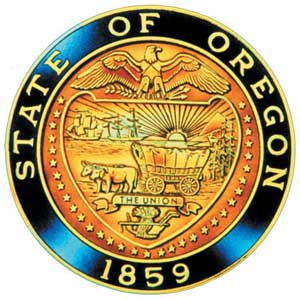 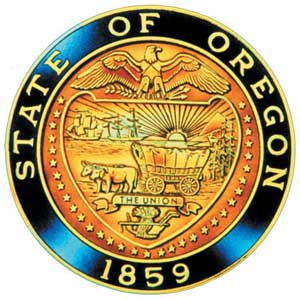 American Indian/Alaska Native Advisory CommitteeApril 12 , 20229:30 a.m. – NoonOregon Department of EducationJoin ZoomGov MeetingAGENDA9:30	1.0	Call to Order, Opening Remarks				Chair Henderson	1.1	Opening Blessing		TBD	1.2	Committee Roll Call/Introductions		     	1.3	Introductions & Welcome to Partners 	              Chair Henderson 9:40	2.0 	Review of March 2022 Minutes   		All9:45	3.0	Office of Indian Education Updates	OIE Staff	3.1   Grants	3.2   Media Update	3.3   Tribal History/Shared History (SB 13)	3.4   Title VI	3.5   TAPP	3.6   Legislative Updates 	3.7   OIE Virtual Office hours link: every third Wednesday from 1:30 to 2:00 pm at https://www.zoomgov.com/j/1614027626?pwd=bG1jTTE1cXcvb2U1V01CVWlLeitTQT09 10:20	Break 10:30     4.0  Presentation:  Special Education Update	Jeremy Wells	4.1   Presentation	4.2  Questions10:50	5.0  OIEA update	Link to OIEA conference registration:  https://www.eventbrite.com/e/31400660119711:00	6.0  	AI/AN Advisory Committee Business	6.1    Draft Charter Consideration	6.2   Open Seats/Committee suggestions11:30	7.0	Community Comment 		Chair Henderson		Public testimony may be submitted ahead of time in writing to 		AIAN.AdvisoryCommittee@OregonLearning.org11:45	8.0	 Other Business and Next Meeting Agenda Items		       All12:00	9.0	 Adjourn